.Starts On Lyrics[1 – 8] L Mambo Fwd, R Mambo Back, L Side Mambo, R Side Mambo[9 – 16]  ½ Pivot Turn R, ½ Turning Triple Back, R Coaster Step, L Triple Step Fwd[17 – 24] ¼ Turn L, ½ Turn L, Cross Triple Step, Sway L,R,L,R[25 – 32] R Syncopated Weave, Rock Recover, L Syncopated WeaveContact: pdavinger@bellsouth.netDoin' What She Likes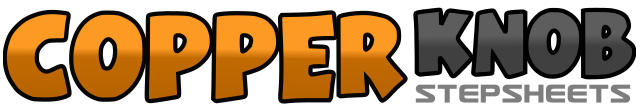 .......Count:32Wall:4Level:Beginner.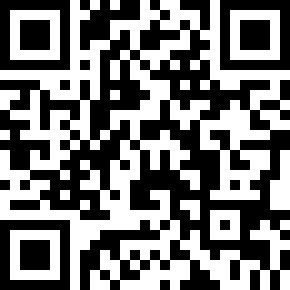 Choreographer:Tom Avinger (USA) - March 2014Tom Avinger (USA) - March 2014Tom Avinger (USA) - March 2014Tom Avinger (USA) - March 2014Tom Avinger (USA) - March 2014.Music:Doin' What She Likes - Blake SheltonDoin' What She Likes - Blake SheltonDoin' What She Likes - Blake SheltonDoin' What She Likes - Blake SheltonDoin' What She Likes - Blake Shelton........1&2Rock Fwd On L, Recover To R, Step L Next To R3&4Rock Back On R, Recover To L, Step R Next To L5&6Rock L Side L, Recover To R, Step L Next To R7&8Rock R Side R, Recover To L, Step R Next To L1-2Step Fwd L, ½ Pivot R, Weight To R3&4Step L Fwd Turning ¼ R, Step R Back Turning ¼ R, Step L Back5&6Step R Back, Step L Next To R, Step R Fwd7&8Step L Fwd, Step R Next To L, Step L Fwd1-2Step R To R Side Turning ¼ L, Step L To L Side Turning ½ L3&4Cross Triple R,L,R5-8Sway L,R,L,R1&2Step L Behind R, Step R To R Side, Cross L In Front Of R3-4Rock R To R Side, Recover To L5&6Cross R Behind L, Step L To L Side, Cross R In Front Of L7-8Rock L To L Side, Recover To R